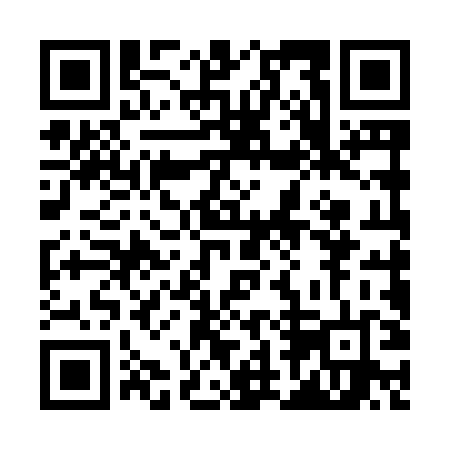 Ramadan times for Lomza, PolandMon 11 Mar 2024 - Wed 10 Apr 2024High Latitude Method: Angle Based RulePrayer Calculation Method: Muslim World LeagueAsar Calculation Method: HanafiPrayer times provided by https://www.salahtimes.comDateDayFajrSuhurSunriseDhuhrAsrIftarMaghribIsha11Mon3:593:595:5511:423:325:295:297:1912Tue3:563:565:5311:413:335:315:317:2113Wed3:543:545:5011:413:355:335:337:2314Thu3:513:515:4811:413:365:355:357:2515Fri3:483:485:4511:413:385:375:377:2716Sat3:463:465:4311:403:395:385:387:2917Sun3:433:435:4111:403:415:405:407:3118Mon3:403:405:3811:403:425:425:427:3319Tue3:383:385:3611:393:445:445:447:3520Wed3:353:355:3311:393:455:465:467:3721Thu3:323:325:3111:393:475:485:487:3922Fri3:293:295:2911:393:485:495:497:4123Sat3:273:275:2611:383:495:515:517:4424Sun3:243:245:2411:383:515:535:537:4625Mon3:213:215:2111:383:525:555:557:4826Tue3:183:185:1911:373:545:575:577:5027Wed3:153:155:1711:373:555:585:587:5328Thu3:123:125:1411:373:566:006:007:5529Fri3:093:095:1211:363:586:026:027:5730Sat3:063:065:0911:363:596:046:047:5931Sun4:034:036:0712:365:007:067:069:021Mon4:004:006:0512:365:027:077:079:042Tue3:573:576:0212:355:037:097:099:073Wed3:543:546:0012:355:047:117:119:094Thu3:513:515:5712:355:067:137:139:115Fri3:483:485:5512:345:077:157:159:146Sat3:453:455:5312:345:087:167:169:167Sun3:413:415:5012:345:107:187:189:198Mon3:383:385:4812:345:117:207:209:229Tue3:353:355:4612:335:127:227:229:2410Wed3:323:325:4312:335:137:247:249:27